FAKULTAS KEGURUAN DAN ILMU PENDIDIKAN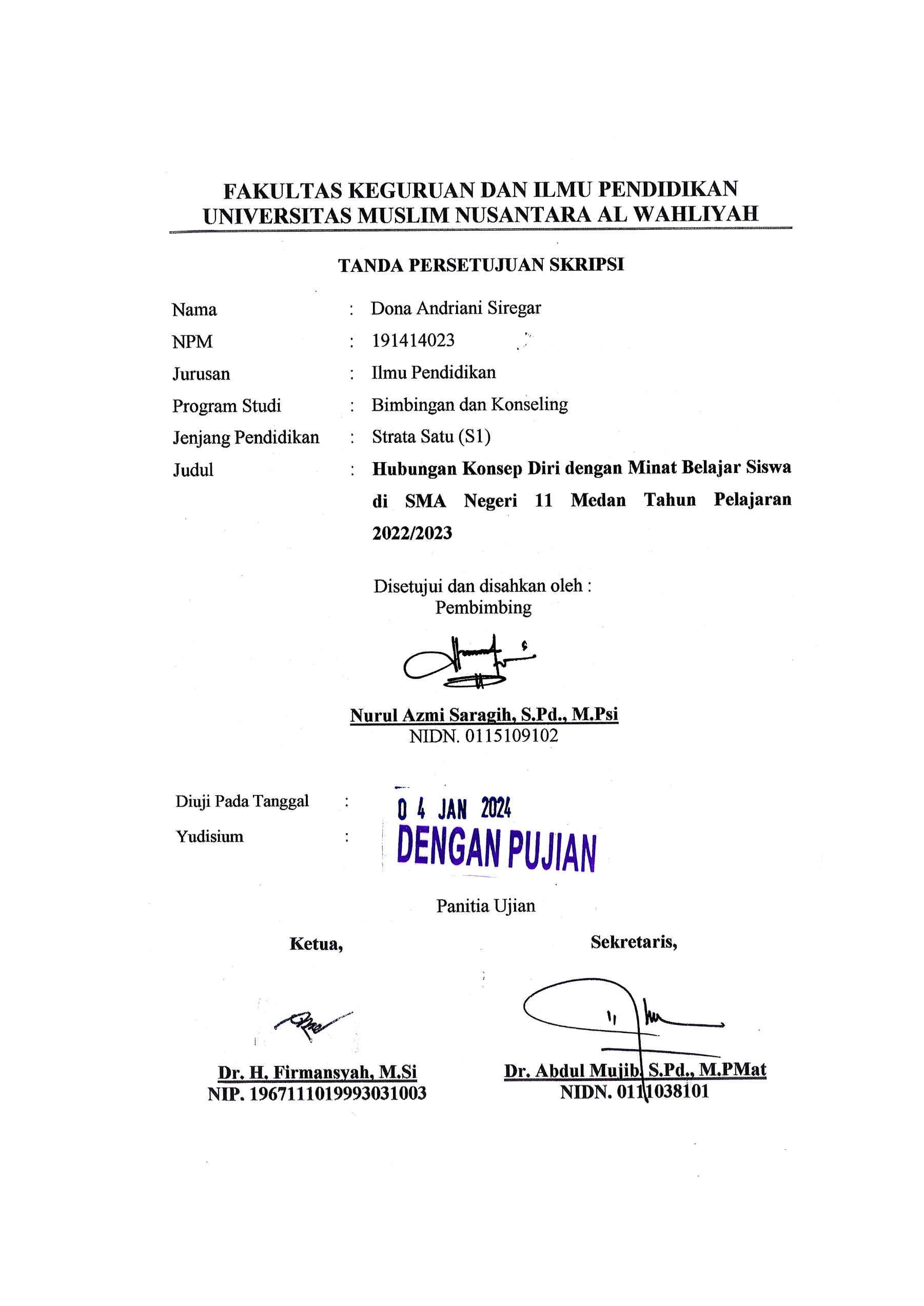 UNIVERSITAS MUSLIM NUSANTARA AL WAHLIYAHTANDA PERSETUJUAN SKRIPSINama	: 	Dona Andriani SiregarNPM	: 	191414023Jurusan 	: 	Ilmu PendidikanProgram Studi	: 	Bimbingan dan KonselingJenjang Pendidikan	: 	Strata Satu (S1) Judul	: 	Hubungan Konsep Diri dengan Minat Belajar Siswa di SMA Negeri 11 Medan Tahun Pelajaran 2022/2023Disetujui dan disahkan oleh :PembimbingNurul Azmi Saragih, S.Pd., M.PsiNIDN. 0115109102Diuji Pada Tanggal	: Yudisium		:Panitia UjianKetua,Sekretaris,Dr. H. Firmansyah, M.SiDr. Abdul Mujib, S.Pd., M.PMatNIP. 1967111019993031003 NIDN. 0111038101